América del Sur, también llamada Sudamérica oSuramérica, es el subcontinente austral de América. Está atravesada por la línea ecuatorial en su extremo norte, quedando así con la mayor parte de su territorio comprendida dentro del Hemisferio Sur. Está situada entre el océano Atlántico y el océano Pacífico. Ocupa una superficie de 17,8 millones de km², lo que representa un 42% del continente americano y un 12% de las tierras emergidas,7 y está habitada por el 6% de la población mundial.8Incluye actualmente doce países: Argentina, Bolivia,Brasil, Chile, Colombia, Ecuador, Guyana, Paraguay,Perú, Surinam, Uruguay y Venezuela. Los países que bordean el Mar Caribe —Colombia, Venezuela, Guyana, Surinam y también la Guayana Francesa, que es un departamento de ultramar de Francia- se conocen en conjunto como el Caribe Sudamericano. Desde el siglo XVI hasta principios del siglo XIX la mayor parte de América del Sur estaba dividida en colonias gobernadas, mayoritariamente, por España yPortugal, seguidas por una colonia del Reino Unido, una de Francia y otra de los Países Bajos las cuales se fueron convirtiendo en repúblicas, con la excepción de la Guayana Francesa y las Islas Malvinas e islas vecinas.Historia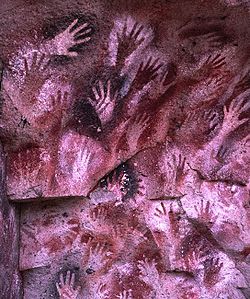 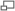 Pinturas rupestres de la Cueva de las Manos, vestigios de los primeros habitantes del continente.Artículo principal: Historia de América del SurÉpoca precolombinaArtículos principales: América precolombina, Llegada del hombre a América, Primeros pobladores andinos y Épocas preincaicasLos asentamientos posteriores en Tiahuanaco, construido en las riberas del lago Titicaca, y San Agustín, en Colombia, se han convertido en grandes misterios de la arqueología.9La reiteración de sitios arqueológicos de gran antigüedad en América del Sur y la escasa cantidad de los mismos en el norte del continente, sumado a las diferencias de consideración en genes y fenotiposentre los paleoindios suramericanos y norteamericanos, han causado la adhesión de algunos investigadores a la hipótesis de un poblamiento autónomo de América del Sur, no proveniente del norte. Esta hipótesis se relaciona estrechamente con la teoría del ingreso por la Antártida desde Australia.10Durante su migración y especialmente después del descubrimiento de la agricultura, los antiguos pobladores americanos fueron estableciéndose en las áreas y sectores que consideraban más propicias para su desarrollo y modos de vida. En Ayacucho, Perú, ya se domesticaban llamas 5.000 años antes de Cristo.9 En los siglos posteriores, también se desarrollaron en diferentes regiones del subcontinente, áreas para la siembra de arracacha, batata, calabaza, tomate, piña, frijoles, papa,casabe, quinua, yuca, y ñame, que son originarios de América del Sur. En situación de aislamiento durante milenios con respecto a las sociedades del Viejo Mundo, los pueblos suramericanos conformaron culturas autónomas originales hasta el punto de producir dos revoluciones neolíticas separadas, en los Andes que dieron origen a cientos de civilizaciones agrocerámicas, varias de las cuales consideraban a la olla de barro un símbolo de gran valor espiritual ya que representaba el universo de los dioses, el lugar de los entierros, el depósito para fermentar la chicha y el utensilio para preparar alimentos.9En los Andes de Colombia y en la costa del Ecuador, se han encontrado las primeras cerámicas de América, realizadas entre los años 3.600 y 3.000 antes de Cristo.9 La metalurgia suramericana precolombina tuvo un desarrollo considerable. Los chibchas en Colombia alcanzaron métodos defundición, soldadura oxiacetilénica, laminación, filigrana, cera fundida y vaciado simple. La orfebreríade la región se encuentra al origen del mito de El Dorado.Hacia el siglo XII, la influencia inca llegó a articular los actuales territorios del Perú, Bolivia y Ecuador, además del norte de Chile, el noroeste de la Argentina, y la zona sur de Colombia.11 Desde el Cuzco, el Imperio Inca consolidó un estado que logró sintetizar y difundir los múltiples conocimientos artísticos, científicos y tecnológicos de sus antecesores. Dichos conocimientos, sin embargo no incluían la escritura, ya que esta era desconocida en América del Sur antes de la llegada de los europeos.9 Actualmente, algunas costumbres y tradiciones de la desaparecida civilización inca prevalecen en etnias andinas como los quechuas y aymaras. El territorio de Brasil ha estado habitado desde hace al menos 8.000 años.12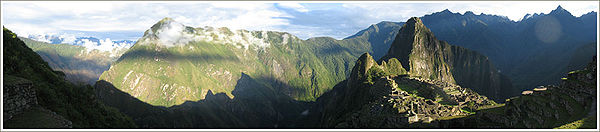 Contenido [ocultar]1 Historia1.1 Época precolombina1.2 Era colonial1.3 Emancipación1.4 Del período post-colonial al proceso de integración2 Política3 Geografía3.1 Geología y relieve3.2 Clima3.3 Hidrografía3.4 Vegetación4 Economía5 Ciencia y tecnología6 Demografía6.1 Etnografía7 Idiomas7.1 Lenguas europeas7.2 Lenguas nativas7.3 Lenguas significativas no oficiales8 Religión9 Cultura9.1 Arte y literatura9.2 Deporte9.3 Tauromaquía9.4 Celebraciones10 Véase también11 Referencia12 Bibliografía13 Enlaces externos